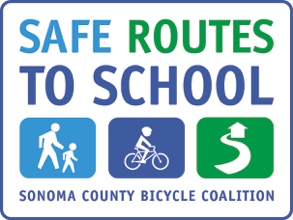 CONCURSO Y EXHIBICION DE POESIA E ILUSTRACIONES YO AMO WALK AND ROLL TO SCHOOLPara estudiantes en (insert grade levels)Los poemas se deben entregar antes del (insert day/date)Los ganadores se anunciarán en (insert how you will share submitted poems)Requisitos:Describe en un poema (de mínimo 10 líneas) e ilustración correspondiente porque amas caminar y/o andar en bici a la escuela.El poema puede estar escrito a máquina o a mano (por favor no uses lápiz).La ilustración puede ser a color o blanco y negro, y puede ser un simple dibujo que resalte una idea de tu poema, o puede ser una ilustración de pagina completaTu poema debe tener un tituloPonle tu nombre, apellido, grado y el nombre de tu maestro/aSolo un poema/ilustración por personaInsert line indicating the type of “credit” students will receive for submitting a poem to the Exhibit Challenge. Entrega tu poema/ilustración a: (insert where entries will be submitted)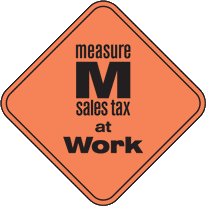 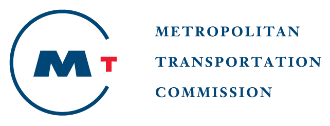 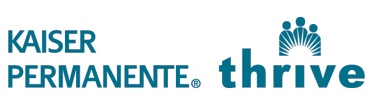 Este proyecto recibe el apoyo del programa de concesiones OneBayArea de la Comisión Metropolitana del Transporte, la Medida M y el Programa de Beneficios Comunitarios del Norte de California de Kaiser Permanente.